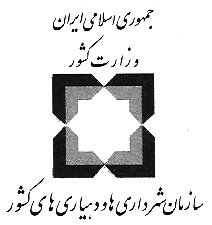 تعرفه پیشنهادی عوارض و بهاي خدماتشهرداري واجارگاه«سال 1402»